COLEGIO EMILIA RIQUELMEGUIA DE TRABAJOACTIVIDAD VIRTUAL SEMANA DEL 04 AL 08 DE MAYOCOLEGIO EMILIA RIQUELMEGUIA DE TRABAJOACTIVIDAD VIRTUAL SEMANA DEL 04 AL 08 DE MAYOCOLEGIO EMILIA RIQUELMEGUIA DE TRABAJOACTIVIDAD VIRTUAL SEMANA DEL 04 AL 08 DE MAYO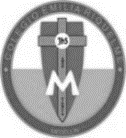 Asignatura: SocialesGrado:   4°Docente: Estefanía LondoñoDocente: Estefanía LondoñoLunes, 04 de mayo del 2020   Agenda virtual: La sabana y la pradera. (Clase virtual, 12:00m)                           Escritura de características.SABANA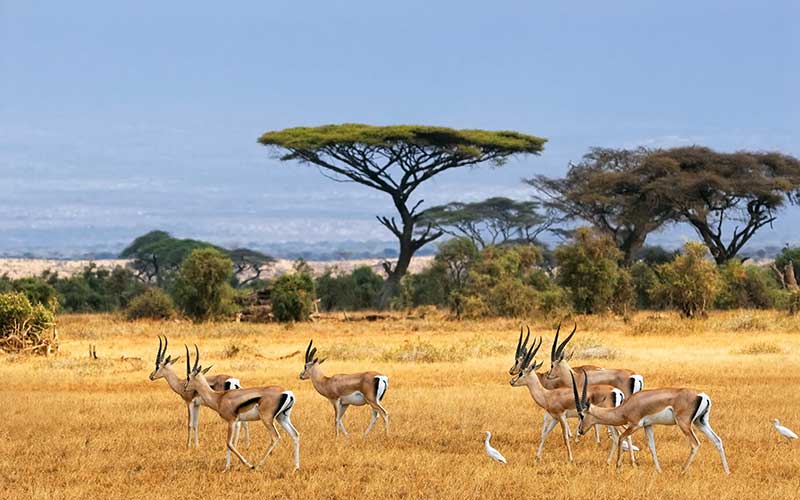 La sabana se puede ubicar en gran parte de África.Las regiones de la sabana tienen dos estaciones distintas, una mojada y otra seca. En la estación seca hay muy poca lluvia. En la estación húmeda la vegetación crece. Los suelos tienden a ser de color rojo debido a su alto contenido de hierro.Los suelos de la sabana no son muy fértiles y las raíces de las plantas no pueden crecer. El lugar es rico en vida silvestre, habitan cebras, jirafas, leones, elefantes, y millones de ñus.PRADERA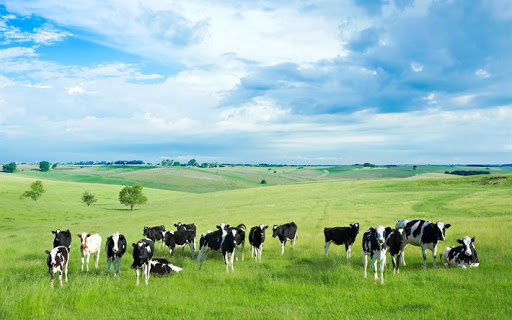 Las praderas son áreas planas y abiertas donde las hierbas son el tipo dominante de vegetación. Las praderas son importantes para la producción de leche y productos lácteos, ya que en estos climas las vacas lecheras son más productivas. En las praderas los animales de la granja pueden masticar la hierba todo el día.Martes, 05 de mayo del 2020   Agenda virtual: Sopa de letras. ActividadRealiza la siguiente sopa de letras buscando solo los animales de la sabana y de la pradera. Colorea los animales de la sabana con rojo y los animales de la pradera con amarillo. Si no puedes imprimir la sopa de letras dibújala en tu cuaderno. 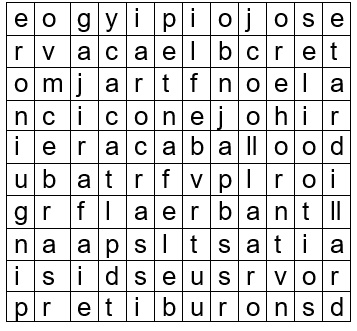 Viernes, 08 de mayo del 2020   Agenda virtual: ¿A qué región pertenece? (Clase virtual 12:00m) En este día tendremos una clase muy especial en la cual jugaremos y aprenderemos mucho más de las regiones naturales del mundo juntas. Nota: Realizar en el cuaderno día a día escribiendo las agendas virtuales, ir tomándole fotico y enviarlo a mi correo.Lunes, 04 de mayo del 2020   Agenda virtual: La sabana y la pradera. (Clase virtual, 12:00m)                           Escritura de características.SABANALa sabana se puede ubicar en gran parte de África.Las regiones de la sabana tienen dos estaciones distintas, una mojada y otra seca. En la estación seca hay muy poca lluvia. En la estación húmeda la vegetación crece. Los suelos tienden a ser de color rojo debido a su alto contenido de hierro.Los suelos de la sabana no son muy fértiles y las raíces de las plantas no pueden crecer. El lugar es rico en vida silvestre, habitan cebras, jirafas, leones, elefantes, y millones de ñus.PRADERALas praderas son áreas planas y abiertas donde las hierbas son el tipo dominante de vegetación. Las praderas son importantes para la producción de leche y productos lácteos, ya que en estos climas las vacas lecheras son más productivas. En las praderas los animales de la granja pueden masticar la hierba todo el día.Martes, 05 de mayo del 2020   Agenda virtual: Sopa de letras. ActividadRealiza la siguiente sopa de letras buscando solo los animales de la sabana y de la pradera. Colorea los animales de la sabana con rojo y los animales de la pradera con amarillo. Si no puedes imprimir la sopa de letras dibújala en tu cuaderno. Viernes, 08 de mayo del 2020   Agenda virtual: ¿A qué región pertenece? (Clase virtual 12:00m) En este día tendremos una clase muy especial en la cual jugaremos y aprenderemos mucho más de las regiones naturales del mundo juntas. Nota: Realizar en el cuaderno día a día escribiendo las agendas virtuales, ir tomándole fotico y enviarlo a mi correo.Lunes, 04 de mayo del 2020   Agenda virtual: La sabana y la pradera. (Clase virtual, 12:00m)                           Escritura de características.SABANALa sabana se puede ubicar en gran parte de África.Las regiones de la sabana tienen dos estaciones distintas, una mojada y otra seca. En la estación seca hay muy poca lluvia. En la estación húmeda la vegetación crece. Los suelos tienden a ser de color rojo debido a su alto contenido de hierro.Los suelos de la sabana no son muy fértiles y las raíces de las plantas no pueden crecer. El lugar es rico en vida silvestre, habitan cebras, jirafas, leones, elefantes, y millones de ñus.PRADERALas praderas son áreas planas y abiertas donde las hierbas son el tipo dominante de vegetación. Las praderas son importantes para la producción de leche y productos lácteos, ya que en estos climas las vacas lecheras son más productivas. En las praderas los animales de la granja pueden masticar la hierba todo el día.Martes, 05 de mayo del 2020   Agenda virtual: Sopa de letras. ActividadRealiza la siguiente sopa de letras buscando solo los animales de la sabana y de la pradera. Colorea los animales de la sabana con rojo y los animales de la pradera con amarillo. Si no puedes imprimir la sopa de letras dibújala en tu cuaderno. Viernes, 08 de mayo del 2020   Agenda virtual: ¿A qué región pertenece? (Clase virtual 12:00m) En este día tendremos una clase muy especial en la cual jugaremos y aprenderemos mucho más de las regiones naturales del mundo juntas. Nota: Realizar en el cuaderno día a día escribiendo las agendas virtuales, ir tomándole fotico y enviarlo a mi correo.Lunes, 04 de mayo del 2020   Agenda virtual: La sabana y la pradera. (Clase virtual, 12:00m)                           Escritura de características.SABANALa sabana se puede ubicar en gran parte de África.Las regiones de la sabana tienen dos estaciones distintas, una mojada y otra seca. En la estación seca hay muy poca lluvia. En la estación húmeda la vegetación crece. Los suelos tienden a ser de color rojo debido a su alto contenido de hierro.Los suelos de la sabana no son muy fértiles y las raíces de las plantas no pueden crecer. El lugar es rico en vida silvestre, habitan cebras, jirafas, leones, elefantes, y millones de ñus.PRADERALas praderas son áreas planas y abiertas donde las hierbas son el tipo dominante de vegetación. Las praderas son importantes para la producción de leche y productos lácteos, ya que en estos climas las vacas lecheras son más productivas. En las praderas los animales de la granja pueden masticar la hierba todo el día.Martes, 05 de mayo del 2020   Agenda virtual: Sopa de letras. ActividadRealiza la siguiente sopa de letras buscando solo los animales de la sabana y de la pradera. Colorea los animales de la sabana con rojo y los animales de la pradera con amarillo. Si no puedes imprimir la sopa de letras dibújala en tu cuaderno. Viernes, 08 de mayo del 2020   Agenda virtual: ¿A qué región pertenece? (Clase virtual 12:00m) En este día tendremos una clase muy especial en la cual jugaremos y aprenderemos mucho más de las regiones naturales del mundo juntas. Nota: Realizar en el cuaderno día a día escribiendo las agendas virtuales, ir tomándole fotico y enviarlo a mi correo.